БПОУ  ВО «ВОЛОГОДСКИЙ ПЕДАГОГИЧЕСКИЙ КОЛЛЕДЖ»ПАСПОРТкомплекта контрольно-оценочных средств по междисциплинарному курсу 
Современная оргтехника и организация делопроизводства(название дисциплины*)основной профессиональной образовательной программы  по специальности100401 Туризм базовая подготовкаВологда2015Комплект контрольно-оценочных средств разработан на основе Федерального государственного образовательного стандарта среднего  профессионального образования по специальности100401 Туризм базовая подготовка, программы междисциплинарного курса «Современная оргтехника и организация делопроизводства»Разработчик(и):Т.И. Ильичева                                                методистСОДЕРЖАНИЕ1.Общие положения	2. Перечень основных показателей оценки результатов, элементов практического опыта, знаний и умений, подлежащих текущему контролю и промежуточной аттестации3.Контроль и оценка освоения учебной дисциплины4.Контрольно-оценочные материалы4.1. Контрольно-оценочные материалы для промежуточной аттестации по учебной дисциплине4.2.Контрольно-оценочные материалы для текущего контроля по учебной дисциплине5. Формы оценочных ведомостей6. Дополнения и изменения к комплекту контрольно-оценочных средств1. Общие положенияКомплект контрольно-оценочных средств (КОС) предназначен для контроля и оценки образовательных достижений обучающихся, освоивших программу междисциплинарного курса и «Современная оргтехника и организация делопроизводства»КОС включает контрольные материалы для проведения текущего контроля и промежуточной аттестации в форме дифференцированного зачетаКОС разработаны на основании положений:- ФГОС СПО 100401 Туризм, базовый уровень подготовки;- Основной профессиональной образовательной программы по специальности по специальности 100401 Туризм, базовой подготовки;- Примерной программы междисциплинарного курса «Современная оргтехника и организация делопроизводства»; - Положения о формировании фонда оценочных средств для проведения текущего контроля успеваемости и промежуточной аттестации обучающихся БПОУ ВО «Вологодский педагогический колледж».2. Перечень основных показателей оценки результатов, элементов практического опыта, знаний и умений, подлежащих текущему контролю и промежуточной аттестацииТаблица 1.Представленные умения и знания направлены на формирование общих и профессиональных компетенций:ПК.4.3 Оформлять отчетно-планирующую документациюОК 1: Понимать сущность и социальную значимость своей будущей профессии, проявлять к ней устойчивый интерес.ОК 2. Организовывать собственную деятельность, выбирать типовые методы и способы выполнения профессиональных задач, оценивать их эффективность и качество.ОК 3. Принимать решения в стандартных и нестандартных ситуациях и нести за них ответственность.ОК 4. Осуществлять поиск и использование информации, необходимой для эффективного выполнения профессиональных задач, профессионального и личностного развития.ОК 5. Использовать информационно-коммуникационные технологии в профессиональной деятельности.ОК 6. Работать в коллективе и команде, эффективно общаться с коллегами, руководством, потребителями.ОК 7. Самостоятельно определять задачи профессионального и личностного развития, заниматься самообразованием, осознанно планировать повышение квалификации.ОК 8. Ориентироваться в условиях частой смены технологий в профессиональной деятельности.ОК 9. Исполнять воинскую обязанность, в том числе с применением полученных профессиональных знаний (для юношей).3. Контроль и оценка освоения междисциплинарного курса по темам (разделам)Предметом оценки служат умения и знания, предусмотренные ФГОС по междисциплинарному курсу «Современная оргтехника и организация делопроизводства», направленные на формирование общих и профессиональных компетенций. Таблица 2Контроль и оценка освоения междисциплинарного курса по темам (разделам)4.  Контрольно-оценочные материалы4.1. Контрольно-оценочные материалы (КОМ) для промежуточной аттестации по междисциплинарному курсу.Контрольно-оценочные материалы предназначены для контроля и оценки результатов освоения междисциплинарного курса «Современная оргтехника и организация делопроизводства»,Предметом оценки являются умения и знания направленные на формирование общих и профессиональных компетенций:УменияУ1 Умение пользоваться офисной техникой У 2 Умение соблюдать требований по уходу за офисной техникой.У 3 Умение использовать в свой работе электронную почту: создавать электронную почту, отправлять, принимать информацию, оперативно и верно находить необходимые сведения в электронном видеУ 4 Умение создавать и редактировать документы в программах Microsoft  OfiseУ 5Умение правильно располагать реквизиты при форматировании бланкаУ 6 Умение создавать различные типы бланковУ 7 Умение использовать при создании документов шаблоныУ 8 Умение создавать шаблоныУ 9 Умение составлять письмо в деловом стиле  и вести деловую перепискуУ 10 Умение оформлять организационные документы, распорядительные документы, справочно-информационные документы, кадровые документы.У 11 Умение создавать номенклатуру делУ 12 Умение формировать дела на хранение в архивУ 13 Умение пользоваться в работе текстовыми и графическими редакторамиУ 14 Умение ориентироваться в ГОСТе 6.30-2003, Основных правилах работы архивов организаций, утвержденных решением Коллегии Рос архива от 06.02.2002 г, приказе Министерства культуры РФ от 25.08.2010 № 558 «Об утверждении "перечня типовых управленческих архивных документов, образующихся в процессе деятельности государственных органов, органов местного самоуправления и организаций, с указанием сроков хранения"У 15 Умение осуществлять самостоятельный поиск и анализ информации по заданному вопросуУ 16. Умение проявлять активность на учебных занятиях и выступать публичноУ 17 Умение работать в группеУ 18 Умение регистрировать документыЗнанияЗ 1 Знание видов и классификации современной офисной техникиЗ.2 Знание технико-эксплуатационных характеристик, конструктивных особенностей, назначения и правил технической эксплуатации офисной техники3.3  Знание основ  работы с текстовым процессором и графическим редакторамиЗ 4 Знание положения и инструкции по ведению делопроизводства, архивного делаЗ 5 Знание назначения делопроизводства и его основные задачЗ 6 Знание классификации документовЗ 7 Знание понятия стандартаЗ 8 Знание понятия информационного потока и роли в  нем документаЗ 9 Знание понятия бланка и реквизитаЗ 10 Знание обязательных реквизитов на бланке и схемы их расположенияЗ 11 Знание форматов бумаги и поля в документахЗ 12 Знание общих вопросов информационной культурыЗ 13 Знание понятия документооборотаЗ 14 Знание языка документов и правил деловой перепискиЗ 15 Знание требований к хранению документов.З 16 Знание документов, регламентирующих деятельность  делопроизводителя и архивариусаЗ 17 Знание понятий «Архив», «Архивариус»З 18 Знание основ работы с электронной почтойЗ 19 Знание истории делопроизводстваЗ 20 Знание особенностей электронного документооборотаЗ 21 Правил регистрации документовЗ 22 Знание понятия номенклатуры делЗ 23 Знание понятия о текстовой и графической  информацииЗ 24 Знание основных офисных продуктовОценка осуществляется с использованием устного, письменного и практического контроля. Оценка освоения дисциплины предусматривает обязательное выполнение самостоятельных заданий студентами и проведение дифференцированного зачета. В программе указана тематика внеаудиторной самостоятельной работы, а дополнительные задания отмечены в поурочном планировании. Выполнение заданий студентами оценивается отметками. Условия организации промежуточной аттестации Общая характеристика дифференцированного зачёта: группа делится на несколько подгрупп в составе примерно пяти человек. На зачете используются следующие виды оценочных средств: открытый вопрос, практическое задание. Время выполнения каждого вида оценочного средства: открытый вопрос – 10 мин, практическое задание – 10 минут. Общее время – 20 мин. При выполнении заданий запрещено использование каких-либо источников, литературы. Устный ответ и выполнение практического задания оцениваются дифференцированными отметками, а затем выводится общая оценка, которая представляет собой среднюю или преобладающую отметку.Содержание заданий:Открытый вопрос.Понятие делопроизводства. Значение делопроизводстваДокументооборот. Приказное делопроизводство в России 15-17 вв.Система коллежского делопроизводства в России.Система министерского делопроизводства в России 19 - начала 20 вв.Делопроизводство в России в 20 веке.Порядок составления документов..Номенклатура дел. Ее назначение.Бланки служебных документов.Правила оформления реквизитов документов. Реквизиты 1-10.Правила оформления реквизитов документов. Реквизиты 11-20.Правила оформления реквизитов документов. Реквизиты 21-30.Архив. Правила хранения документов..Классификация служебных документов.Порядок составления документов.Язык и стиль деловой документации. Деловая переписка.Организационная документация.Оформление устава.Оформление положения.Оформление инструкции.Распорядительная документация.Справочно-информационные документы.Оформление приказа.Оформление протокола.Оформление акта.Составление докладной и объяснительной записок.Оформление телеграммы, телефонограммы.Кадровая документация.Оформление приема на работу.Составление характеристики, автобиографииОсновные средства оргтехники и их применение.Основные программные офисные продукты.Практическое  задание.1. Вам необходимо датировать документ сегодняшним числом. Какие способы оформления даты вы используете? Зарегистрируйте протокол, справку, приказ.2. Оформите реквизит «Адресат» в письме, направляемом в Комитет Государственной Думы по туризму и спорту, расположенный по адресу: 103265, Москва, ул. Охотный ряд, д. 1 (председатель А. С. Соколов) всеми способами, какие допускает стандарт. Составьте письмо.3 Оформите реквизит «Адресат» в письме типового содержания, рассылаемом Департаментом образования ВО по списку всем подведомственным учреждениям. Составьте письмо.4. Совместный распорядительный документ издают два руководителя одного ранга (например, мэр Москвы Ю.М. Лужков и губернатор Московской области Б.В. Громов). Как оформить реквизит «Подпись»? Составьте распорядительный документ.5. На каком экземпляре распорядительного документа (приказ, распоряжение) и в каком месте проставляются визы? Составьте один из указанных видов документ.6. Приказ визирует главный бухгалтер организации О. П. Суворова. Как должна выглядеть виза? Составьте приказ.7. На каком экземпляре служебного письма будет проставлена виза руководителем отдела маркетинга Н.Д. Грековым и как она будет выглядеть? Составьте письмо.8.  Составьте деловое письмо. Нужно ли письмо на бланке организации заверять печатью? Если да, то в каких случаях?9. Руководитель организации выпустил приказ от 12.04.2008 № 17. Один из пунктов приказа утверждал Инструкцию по делопроизводству. Как в данном случае следует оформить гриф утверждения на Инструкции по делопроизводству? Составьте приказ.10. Вы являетесь руководителем организации. Как бы вы оформили резолюцию на письме о проведении конкурса на лучший офис года? Составьте письмо.11. Документ утверждается директором предприятия О. П. Пановой и протоколом собрания акционеров от 12 мая 2008 г. № 8. Оформите гриф Утверждения. Составьте документ.12. Как будет выглядеть реквизит «Адресат», если документ адресуется в отдел писем газеты «Московская правда» и генеральному директору турфирмы «Рондо Трэвел» В.Д. Макарову? Составьте документ.13. Документ адресуется в редакции газет: «КоммерсантЪ», «Москов-ские_новости», «Труд», «Тверская, 13», «Собеседник, «Сударушка», «Аргументы и факты». Оформите реквизит «Адресат». Составьте документ.14. Оформите согласование документа с менеджерами турфирм «Эдита-Тур» З.З, Зайцевым, «Время-Тур» М.М. Медведевым, «Кру-Из-Тур» В.В. Волковым.15. Документ должны подписать президент банка «Восток» Коротков С.Н. и вице-президент банка «Запад» К. Т. Мартынюк. Оформите реквизит «Подпись». Составьте документ.16. Оформите реквизит «Отметка о наличии приложений», если прилагается акт комиссии и брошюра «Перечень типовых работ». Составьте письмо.17. Оформите реквизит «Подпись» в служебных письмах гостиницы «Турист» (генеральный директор А.С. Пономарева, главный бухгалтер Е.М. Крымова) для следующих случаев:а)	Письмо выражает согласие заключить договор,б)	Письмо содержит гарантию оказать финансовую помощь.Составьте одно из писем. Заверяются ли печатью указанные письма18. Составьте докладную записку в дирекцию гостиницы «Золотое кольцо» за подписью генерального директора филиала этой гостиницы о проверке технического состояния помещений филиала. Укажите, что, согласно предписанию, совместно с техником-смотрителем был проведен осмотр жилых помещений филиала гостиницы. Установлено, что все жилые корпуса находятся в удовлетворительном состоянии. Однако в корпусе № I необходимо вставить оконные стекла, корпус № 2 следует побелить, а в корпусе № 3 — подогнать входные двери. После устранения этих дефектов и уборки жилые помещения будут пригодны для приема отдыхающих. Недостающие реквизиты оформите самостоятельно. '19. Составьте служебную записку заведующего секретариатом гостиницы «Космос» на имя начальника отдела снабжения о том, что в связи с производственной необходимостью секретариату гостиницы следует приобрести канцелярские товары. Составьте список необходимых товаров (не менее 10 позиций). Недостающие реквизиты оформите самостоятельно.20. Проанализировать предложенный образец бланка, выявить ошибки в его оформлению:ПРИКАЗГЕНЕРАЛЬНОГО ДИРЕКТОРА ГОСУДАРСТВЕННОГОНАУЧНО-ПРОИЗВОДСТВЕННОГО ЦЕНТРАимени М.В. Тимофееваот____________                                                                              №_________21. Отметка об исполнении документа включает:Подпись должностного лица, подпись руководителя структурного подразделения, и дату исполненияОтметку о характере исполнения документа, слова «в дело», подпись должностного лица и дату исполненияНомер дела по номенклатуре, в которое помещается документСсылку на дату и номер ответного документа, краткие сведения об исполнении, слова «в дело», номер дела, подпись, дата22. Проанализировать формуляр должностной инструкции и выявить ошибки в оформлении.23.Отметьте правильный вариант оформления подписи в приказе24. Проанализировать предложенный образец приказа, выявить и прокомментировать ошибки25. Положение о службе ДОУ:разработывает______________________________________________________согласуется с_______________________________________________________утверждается_______________________________________________________вводится в действие_________________________________________________подлежит пересмотру при____________________________________________26. Проанализировать предложенный формуляр документа, отметить ошибки в оформлении.27. Проанализировать предложенную форму номенклатуры дел, выявить и прокомментировать ошибки.28. Оформите реквизит «Подпись» в служебных письмах гостиницы «Турист» (генеральный директор А.С. Понамарева, главный бухгалтер Е.М. Крымова) для следующих случаев:Письмо выражает согласие заключить договор.Письмо содержит гарантию оказать финансовую помощь.29. составьте докладную записку в дирекцию гостиницы «Золотое кольцо» за подписью генерального директора филиала этой гостиницы о проверке технического состояния помещений филиала. Укажите, что, согласно предписанию, совместно с техником-смотрителем был проведен осмотр жилых помещений филиала гостиницы. Установлено, что все жилые корпуса находятся в удовлетворительном состоянии. Однако, в корпусе №1 необходимо вставить оконные стекла, корпус №2 следует побелить, а в корпусе №3 – подогнать входные двери. После устранения этих дефектов и уборки жилые помещения будут пригодны для приема отдыхающих. Недостающие реквизиты оформите самостоятельно.30. Составьте служебную записку заведующего секретариатом гостиницы «Космос» на имя начальника отдела снабжения о том, что в связи с производственной необходимостью секретариату гостиницы следует приобрести канцелярские товары. Составьте список необходимых товаров (не менее 10 позиций). Недостающие реквизиты оформитКритерии  определения оценки на дифференцированном зачетеПри выставлении оценок на зачете  учитывается наличие попусков практических и лекционных занятий по неуважительным причинам, наличие отработок пропусков,  активность участия на практических занятиях, правильность ответов на дополнительные вопросы преподавателяОткрытый вопросОтметка «Отлично»: Ответ отличает четкая логика и знание материала. Четкое видение рамок вопроса. Безупречное знание базовой терминологии, умение раскрыть и прокомментировать содержание понятий. Способность увязывать теорию с практикой. Правильно отвечает на дополнительные вопросы преподавателя по темам, предусмотренным учебной программой, смежным с вопросами билета. Могут бытьдопущены недочеты в определении понятий, исправленные студентом самостоятельно в процессе ответа.Отметка «Хорошо»:  Вопрос раскрыт достаточно полно и правильно. Безупречное знание базовой теории. Наличие несущественных неточностей, ошибок, исправленных студентом при наводящих вопросах преподавателя, дефектов логики и содержания ответа.Отметка «Удовлетворительно»: Демонстрируются поверхностные  знания важнейших разделов программы и содержания лекционного курса. Логика ответа недостаточно хорошо выстроена. Пропущен ряд важных деталей или, напротив, в ответе затрагивались посторонние вопросы. Базовая терминология в целом усвоена.  Допущенные ошибки  студент не может самостоятельно  исправить. Отметка «Неудовлетворительно»:1.Студент не знает до конца вопроса, путается в основных базовых понятиях, не в состоянии раскрыть содержание основных терминов дисциплины. Допускает принципиальные ошибки  при  изложении материала. Продемонстрированы существенные пробелы в знаниях, что свидетельствует о том, что курс в целом не усвоен.2.Студент демонстрирует отсутствие знаний, не ответил или отказался отвечать на вопрос и не выполнил ни одного практического задания.Практическое заданиеОтметка «Отлично»: Безошибочно выполняет практическое задание. Студент правильно определяет понятия и категории, свободно ориентируется в практическом материале, верно аргументирует решение и доказывает свою точку зрения.Отметка «Хорошо: При выполнении допущены отдельные ошибки, исправленные самостоятельно студентом.Отметка «Удовлетворительно»: Выполнена только часть практического задания с допущением ошибок, исправленных с помощью наводящих вопросов преподавателя.Отметка «Неудовлетворительно»: Практическое задание выполнено не верно либо вообще не выполнено4.2. Контрольно-оценочные материалы для текущего контроля по междисциплинарному курсуСпецификации Раздел 1. Современная оргтехника и организация делопроизводстваТема 1.1. Организация делопроизводства1 – Открытый вопросПредметом оценки являются умения и знания, направленные на формирование общих и профессиональных компетенций:Знания 12, 13, 17, Знание общих вопросов информационной культурыЗнание понятия документооборотаЗнание понятия «Архив», «Архивариус»Знание основ работы с электронной почтойУмения 1,3Умение пользоваться офисной техникойУмение использовать в своей работе электронную почту: создавать электронную почту, оправлять, принимать информацию, оперативно и верно находить необходимые сведения в электронном видеСодержание задания: Студенты самостоятельно отвечают письменно на вопросы анкеты. Работа выполняется вначале урока, продолжительность 5-7 мин. Анкета1. Как Вы понимаете термин «делопроизводство»?2 Как Вы считаете, целесообразно ли изучать дисциплину «Современная оргтехника и организация делопроизводства» и почему?3.Какие виды документов Вам знакомы?4.Как Вы понимаете значение термина «реквизит документа»?5.Перечислите офисную технику. Умеете ли Вы пользоваться офисной техникой?6.Умеете ли Вы создавать электронную почту?7.По Вашему мнению, в каких целях используется электронная почта?8.Как Вы считаете, что такое «архив» и зачем создают архив в какой-либо организации, учреждении?Цель выполнения анкеты - выявление уровня имеющихся знаний в области делопроизводства. Ответы анкеты сразу же обсуждаются и по желанию студента оцениваются. Оценка складывается из письменного ответа и устной аргументации студента. Основной критерий – умение использовать в своем ответе знания, полученные до изучения данного курса,  логически мыслить и по возможности объяснять значение термина, рассуждать и доказывать свою точку зрения, соблюдать временные рамки.2-УпражнениеПредметом оценки являются умения и знания, направленные на формирование общих и профессиональных компетенций.Знания 4 . 5 . 6 . 7 . 8 . 9 . 10 . 11 . 12 . 13 . 14 . 15 . 16Знание положения и инструкции по ведению делопроизводства, архивного делаЗнание назначения делопроизводства и его основных задачЗнание классификации документовЗнание понятия стандартаЗнание понятия информационного потока и роль в нем документаЗнание понятие бланка и реквизитаЗнание обязательных реквизитов на бланке и схемы их расположенияЗнание форматов бумаги и поля в документахЗнание общих вопросов информационной культурыЗнание понятия документооборотаЗнание языка документов и правила деловой перепискиЗнание требований к хранению документов.Знание документов, регламентирующих работу делопроизводителя и архивариусаЗнание понятия «Архив», «Архивариус»Умения 15Умение правильно располагать реквизиты при форматировании бланкаУмение создавать различные типы бланковУмение использовать при создании документов шаблоныУмение создавать шаблоныУмение составлять письмо в деловом стиле  и вести деловую перепискуУмение оформлять организационные документы, распорядительные документы, справочно-информационные документы, кадровые документы.Умение создавать номенклатуру делУмение формировать дела на хранение в архивУмение ориентироваться в ГОСТе 6.30-2003, Основных правилах работы архивов организаций, утвержденных решением Коллегии Рос архива от 06.02.2002 г, приказе Министерства культуры РФ от 25.08.2010 № 558Умение осуществлять самостоятельный поиск и анализ информации по заданному вопросуСодержание задания: Упражнение письменное – составление глоссария. Выполняется самостоятельно дома: студенты выписывают из источников определения, термины, понятия по теме «Организация делопроизводства» в количестве 20-25 слов. При оценке учитывается умение студентов самостоятельно находить и анализировать информацию, знание базовой терминологии, аккуратность в оформлении.Инструкция:1)Глоссарий - это словарь определенных понятий или терминов, объединенных общей специфической тематикой.Данный термин происходит от греческого слова "глосса", что означает язык, речь. В Древней Греции глоссами называли непонятные слова в текстах, толкование которых давалось рядом на полях. Собрание глоссов в последствии стали называть глоссарием.2)Каково назначение глоссария?Глоссарий необходим для того, что любой человек, читающий вашу работу, мог без труда для себя найти объяснение мудреных слов и сложных терминов, которыми так и кишит ваш документ.3)Как составить глоссарий?Для начала внимательно прочитайте и ознакомьтесь со своей работой. Наверняка, вы встретите в ней много различных терминов, которые имеются по данной теме.После того, как вы определили наиболее часто встречающиеся термины, вы должны составить из них список. Слова в этом списке должны быть расположены в строго алфавитном порядке, так как глоссарий представляет собой не что иное, как словарь специализированных терминов.После этого начинается работа по составлению статей глоссария. Статья глоссария - это определение термина. Она состоит из двух частей:точная формулировка термина в именительном падеже;содержательная часть, объемно раскрывающая смысл данного термина.4)При составлении глоссария важно придерживаться следующих правил:стремитесь к максимальной точности и достоверности информациистарайтесь указывать корректные научные термины и избегать всякого рода жаргонизмов. В случае употребления такового, давайте ему краткое и понятное пояснение;излагая несколько точек зрения в статье по поводу спорного вопроса, не принимайте ни одну из указанных позиций. Глоссария - это всего лишь констатация имеющихся фактов;также не забывайте приводить в пример контекст, в котором может употреблять данный термин;при желании в глоссарий можно включить не только отельные слова и термины, но и целые фразы3-УпражнениеПредметом оценки являются умения и знания, направленные на формирование общих и профессиональных компетенций.Знания 6. 9 . 10. 11. 14, 20, 21Знание классификации документовЗнание понятия бланка и реквизитаЗнание обязательных реквизитов на бланке и схемы их расположенияЗнание форматов бумаги и поле в документахЗнание языка документов и правил деловой перепискиЗнание особенностей электронного документооборотаЗнание правил регистрации документов          Умения 5 . 6. 7. 8. 9, 18Умение правильно располагать реквизиты при форматировании бланкаУмение создавать различные типы бланковУмение использовать при создании документов шаблоныУмение создавать шаблоныУмение составлять письмо в деловом стиле  и вести деловую перепискуУмение регистрировать документыСодержание задания: Упражнение письменное. Выполняется самостоятельно дома. Задание выполняется по вариантам (3 варианта). Студентам выдается пустой бланк для оформления ответного делового письма и вариант входящего письма. Пример: Подготовьте письмо-ответ на запрос Департамента образования Вологодской области от 13.09.2013 г. № 04-20/5612 (регистрация /1-14)Критерии оценки – знание теории, умение применить теорию на практике и самостоятельно выполнять задание.Образец. 1 вариант.Входящее письмо.Департамент образования области проводит селекторное совещание (вебинар) на тему «Законодательные нормы и их применение в процедурах лицензирования образовательной деятельности, государственной аккредитации образовательных учреждений».  На вебинар приглашаются специалисты органов местного самоуправления муниципальных районов и городских округов в сфере образования, курирующие организационные вопросы подготовки муниципальных образовательных учреждений к процедурам лицензирования, государственной аккредитации образовательных учреждений, руководители общеобразовательных учреждений и образовательных учреждений начального и среднего профессионального образования, а также эксперты в области проведения государственной аккредитации.На вебинаре будут рассмотрены актуальные вопросы правового регулирования и практического применения законодательства в процедурах лицензирования и государственной аккредитации образовательных учреждений, а также доведены до сведения типичные нарушения, выявленные в ходе лицензирования и государственной аккредитации в прошлом году.Презентации выступлений будут направлены в органы местного самоуправления муниципальных районов и городских округов в сфере образования, образовательные учреждения начального и среднего профессионального образования.Заявки для участия в вебинаре и перечень вопросов, на которые Вы хотели бы получить ответы, направить в адрес отдела лицензирования и государственной аккредитации образовательных учреждений до 26 октября 2012 года по форме, указанной в приложении 1 (e-mail: nfsokolova@edu35.ru).Вебинар состоится 31 октября 2012 года, начало в 10.00.Телефоны для справок: 8 (8172) 75-77-01, 75-01-16.С программой можно ознакомиться на официальном Интернет-сайте Департамента образования области www.edu35.ru.До 23 октября 2012 года руководителям образовательных учреждений начального и среднего профессионального образования необходимо провести настройку оборудования и программного обеспечения для участия в вебинаре в соответствии с инструкцией (приложение 2). Консультации по технической поддержке проводятся по телефону 8 (8172)  75-00-68 (ведущий инженер-программист Храпов Артем Иванович).Приложения:   1. Форма заявки для участия в вебинаре на . в 1 экз.2. Инструкция по настройке программного обеспечения (для руководителей образовательных учреждений начального и среднего профессионального образования) на . в 1 экзНачальник Департамента                                                                                                                        Е.О. РябоваН.Ф. Соколова75-77-01Форма Заявка для  участия в вебинареИнструкция по настройке программного обеспечения  (для руководителей образовательных учреждений начального и среднего профессионального образования)В архиве «prog.zip» находится программа установки «Ventrillo» для проведения селекторных совещаний (вебинаров) и русификатор.Вам необходимо запустить файл «ventrilo-2.3.0-Windows-i386.exe» и установить программу на свой компьютер. В поле «имя» в английской раскладке ввести название своего учреждения в сокращенном виде (например PU-00), в поле «сервер» ввести «selector», «IP адрес сервера» - 77.106.21.18, «порт» - 3784. Для удобства Вы можете также установить «русификатор» - «RUS_Ventrilo_2.3.0.exe».После этого Вам необходимо позвонить по телефону 8 (8172)75-00-68 (Храпов Артем Иванович) для получения пароля к каналу сервера и некоторых дополнительных настроек.Бланк исходящего письма.4-Практическое занятиеПредметом оценки являются умения и знания, направленные на формирование общих и профессиональных компетенцийЗнания 4. 5. 6. 7. 9. 10. 11. 1420, 21Знание положения и инструкции по ведению делопроизводства, архивного делаЗнание назначения делопроизводства и его основных задачЗнание классификации документовЗнание понятия стандартаЗнание понятия бланка и реквизитаЗнание обязательных реквизитов на бланке и схемы их расположенияЗнание форматов бумаги и поля в документахЗнание языка документов и правил деловой перепискиЗнание особенностей электронного документооборотаЗнание правил регистрации документовУмения 4 . 5. 6. 7 . 8. 10, 18Умение создавать и редактировать документы в программах Microsoft  OfiseУмение правильно располагать реквизиты при форматировании бланкаУмение создавать различные типы бланковУмение использовать при создании документов шаблоныУмение создавать шаблоныУмение оформлять организационные документы, распорядительные документы, справочно-информационные документы, кадровые документы.Умение регистрировать документыСодержание задания: семинар-практикум «Составление документов. Характеристика видов документов» проводится в течение двух  учебных занятий. Для подготовки заранее за два-три занятия студентам дается рекомендованный список литературы. Студенты делятся на три подгруппы, каждая из которых получает, состоящее из ряда теоретических вопросов. Пока одна подгруппа освещает теоретические вопросы, остальные студенты конспектируют в тетрадях. После теории следует решение практических задач. Один человек демонстрирует решение на доске, остальные студенты записывают не просто записывают в тетрадь, а комментируют, исправляют ошибки,  дают аргументированную оценку, обсуждают. В конце практического занятия предлагается самостоятельно выполнить несколько заданий (20-25 мин). Критерии оценки: знание теории и умение применять знания на практике, умение работать в группе и публично выступать, мнение аргументировать свой ответ, оценивать ответ своего товарища, соблюдать временные рамки. Теоретические  вопросы.1 подгруппаПеречислите виды организационных документов.Для чего предназначены организационные документы?Дайте характеристику  перечисленным выше документам.Каковы требования к оформлению организационных документов.Приведите пример оформления одного-двух документов этого вида: учредительный договор; устав организации, положение об организации,  положение о структурных подразделениях организации, коллегиальных и совещательных органах; регламенты работы, правила внутреннего распорядка, положение о персонале; структура и штатная численность; штатное расписание; инструкции по определенным направлениям деятельности; должностные инструкции работников; памятки.подгруппа1. Перечислите виды распорядительных документов и охарактеризуйте их.2. В чем заключается особенность распорядительных документов?3..Расскажите о правилах оформления распорядительных документов5. Приведите пример оформления одного-двух документов этого вида: постановление; решение; приказ; распоряжение; указание; правовой акт.6. В чем заключаются основные отличия справочно-информационных документов от распорядительных?7. Как оформляются справочно-информационные документы?8. Приведите пример оформления одного-двух документов этого вида: служебное письмо, телеграмма, телефакс, телефонограмма; протокол; докладная записка; справка; заявление, предложение, жалоба; сводка, заключение, отзыв и др.подгруппаРаскройте сущность кадровой документации. Перечислите документации по личному составу.Укажите требования к оформления кадровых документов.Составьте схемы приема сотрудника на работу, увольнения и перевода на другую должность.Приведите пример оформления одного-двух документов этого вида: автобиография, трудовой договор, трудовая книжка, личная карточка работника, приказы по личному составу.Практические задания:Составьте приказ о форме одежды сотрудников турагентства «Круиз волна». В констатирующей части укажите, что в последнее время манера одеваться в организации ухудшилась: были замечены одетые небрежно сотрудники-мужчины и сотрудницы в слишком откровенных туалетах. Для поддержания имиджа организации в распорядительной части установите для сотрудников, работающих с клиентами, форму одежды: для мужчин - классический костюм (зимой - темных тонов, летом - светлых) с однотонной сорочкой и неярким галстуком; для женщин - костюм (с юбкой) или платье классического или спортивного стиля и туфли на каблуках высотой 5—6 см. Запретите сотрудникам появляться на работе в джинсах и вязаных изделиях. Контроль за исполнением приказа следует возложить на заместителя генерального директора по кадрам,Составьте приказ генерального директора гостиницы «Новотель-москва» «О запрещении использования междугородной связи в личных целях». В констатирующей части укажите, что в результате анализа счетов за услуги междугородной телефонной связи выявлено использование служащими средств организации в личных целях. За период с ноября 2007 г. по февраль 2008 г. эти расходы составили 9548 руб. В большинстве случаев связь устанавливалась с городами Черняховск, Воронеж, Тула, Тамбов, Звенигород, с которыми компания не имеет коммерческих отношений. Звонки осуществлялись с телефонов диспетчера центрального офиса и сменного помощника начальника службы охраны в вечерне-ночное время. В распорядительной части укажите, что сотрудникам запрещается использовать междугородную связь в личных целях; диспетчеры и сменные помощники начальника должны исключить случаи междугородной связи в личных целях. Следует наказать виновных в использовании междугородной связи в личных целях, лишив их надбавки к заработной   плате. Контроль   за   исполнением   приказа   возложить   на заместителя генерального директора. (самостоятельно)Татьяна Михайловна Соколова была принята на работу на должность помощника менеджера по продаже авиабилетов в турфирму «глобус» приказом генерального директора по согласованию с менеджером по продажам и бронированию. Через два года Татьяна Михайловна вышла замуж и взяла фамилию мужа - Павлова. Оформите приказ о приеме наработу Соколовой Татьяны Михайловны и приказ об изменении фамилии.Ирина Владимировна Кузина была принята на работу в ОАО «Аврора-Интур» секретарем отдела визового обеспечения по согласованию с менеджером отдела. Через два года ее перевели на должность секретаря генерального директора фирмы. Через три месяца после этого она была вновь переведена на должность секретаря отдела визового обеспечения в связи с производственной необходимостью. Составьте приказ о приеме и приказы о переводах.(самостоятельно)	На основании приказа директора пансионата «Березовая роща» от03.04.2008 №  28  комиссией  в составе  председателя  (замдиректора) И.А. Яблокова и членов комиссии: начальника АХО Е.Н, Кузьмина и заведующего складом А.Д. Ермакова в присутствии кладовщика К.Т. Соколова и инспектора финотдела М.С. Гусевой была проведена работа по выявлению имущества, непригодного к дальнейшему использованию. Комиссия установила, что имущество,  согласно прилагаемому к акту перечню, подлежит списанию в связи с непригодностью к дальнейшему использованию. Акт составлен в трех экземплярах (в дело, директору, в бухгалтерию). Подписали акт председатель и члены комиссии. Составьте акт.Ежегодно каждое учебное заведение представляет в Министерство образования и науки России сведения о количестве и категориях принятых учащихся. Сведения оформляются в виде справки. Составьте справку, оформите текст в табличной форме. Укажите количество человек, принятых на договорной основе и на бюджетной, количество учащихся дневной, очной и очно-заочной форм обучения. Недостающие реквизиты оформите самостоятельно. Составьте докладную записку заведующему МБОУ «Детский сад “Аленушка”» за подписью представителей родительского комитета о проверке технического состояния помещений бассейна и спортивного зала. Укажите, что, согласно предписанию, совместно с техником-смотрителем был проведен осмотр данных помещений детского сада. Установлено, что они находятся в удовлетворительном состоянии. Однако в помещении бассейна необходимо поменять рамы и оконные стекла, в некоторых местах заменить половую плитку, в спортивном зале следует покрасить стены.. После устранения этих дефектов и уборки помещения будут пригодны для использования их по назначению. Недостающие реквизиты оформите самостоятельно.8. Составьте служебную записку на имя заведующего Московской городской поликлиники № 5. Содержание и  недостающие реквизиты оформите самостоятельно.(самостоятельно)9. Это было в среду 25 марта 2013 года. Маша пришла на работу к своей подруге Ире. Ира по окончании школы устроилась работать в фирму «Рога и копыта» секретарем. На улице стояла весенняя погода, город Саратов был освещен ярким солнечным светом. Но Ирину погода не радовала. Ее начальник Петров Иван Александрович дал распоряжение: издать приказ о запрете курения на территории фирмы. А Ирина, не изучавшая  делопроизводство, не знала, как правильно оформить приказ. Ее первая помощница начальница отдела кадров Отрадная Ольга Афанасьевна была в командировке. Что делать? Но умная Маша решила помочь подруге. Она сказала: «Не горюй, у тебя есть выход в интернет, а за углом есть городская библиотека. Давай искать выход из сложившейся ситуации».Задание:Выпишите из текста реквизиты приказа по основной деятельностиСоставьте недостающие данные приказаОформите приказ по основной деятельности (самостоятельно)10. Оформите приказ по личному составу студентов об обучении по индивидуальному графику. Основание – Положение о порядке перевода, восстановления и предоставления академических отпусков студентам и учащимся БОУ СПО ВО «Вологодский педагогический колледж»11. Оформите приказ об увольнении сотрудника за отстуствие на рабочем месте без уважительной причины в течение рабочего дня – пп. А п. 6 ч. 1 ст. 81 Трудового кодекса Российской Федерации (самостоятельно)12 Оформите приказ о приеме на работу сторожем (вахтером) Бакшанову Веру Александровну, работа основная, на 1 ставку с минимальным должностным окладом 1530,отраслевым коэффициентом 1,05, коэффициентом квалификационного уровня 1,09, ежемесячными компенсационными выплатами: районным коэффициентом 15% и доплатой за работу в ночное время 35% должностного оклада с 29 ноября 2013 года.5 – Конспект источниковПредметом оценки являются умения и знания, направленные на формирование общих и профессиональных компетенций:умение 15Умение осуществлять самостоятельный поиск и анализ информации по заданному вопросу,знания 5,19Знание назначения делопроизводства и его основных задачЗнание истории делопроизводстваСодержание задания: Задание выполняется дома. Студенты на основе материалов учебников по делопроизводству и дополнительной литературы составляют конспект определенных периодов истории делопроизводства (18, !9, 20 в.) В конце конспекта обязательна ссылка на конспектируемые источники информации.6 – Задание в тестовой формеПредметом оценки являются знания и умения, направленные на формирование общих и профессиональных компетенций:умение 5, 6, 7,8, 9, 10Умение правильно располагать реквизиты при форматировании бланкаУмение создавать различные типы бланковУмение использовать при создании документов шаблоныУмение создавать шаблоныУмение составлять письмо в деловом стиле  и вести деловую перепискуУмение оформлять организационные документы, распорядительные документы, справочно-информационные документы, кадровые документы.знания 4,5,6,7,8,9,10,11,13,14,20,21Знание положения и инструкции по ведению делопроизводства, архивного делаЗнание назначения делопроизводства и его основных задачЗнание классификации документовЗнание понятия стандартаЗнание понятия информационного потока и роли в нем документаЗнание понятия бланка и реквизитаЗнание обязательных реквизитов на бланке и схемы их расположенияЗнание форматов бумаги и поля в документахЗнание понятия документооборотаЗнание зык документов и правил деловой перепискиЗнание особенностей электронного документооборотаЗнание правил регистрации документовСодержание задания: Тест выполняется в письменной форме. Правильных вариантов ответа на вопрос может быть один или два некоторые вопросы являются открытыми. Студенты ставят номер вопроса напротив цифру, соответствующую, по их мнению, правильному ответу, либо дополняют ответ словами. На выполнение теста отводится 30-35 мин.Критерии оценки: правильность, соблюдение временных рамок, аккуратность.Эталоны ответа:1-1.32- 2.2, 2.3, 2.43-3.14-4.15-5.16-6.37-7.28-8.39-9.310-10.211-11.412-12.313-13.6 заголовок к тексту, текст, подпись, дата, номер14-14.315-15.416-16.217-17.218-18.319-19.320-20.1 . 20.221-21.322-22.223-23.324-24.125-25.226-26.227-27.228-28.329-29.130-30.131-31.132-32.27 – УпражнениеПредметом оценки являются знания и умения, направленные на формирование общих и профессиональных компетенций.Знания 5, 19, 17, 16Знание назначения делопроизводства и его основные задачиЗнание истории делопроизводстваЗнание документов, регламентирующих деятельность делопроизводителя и архивариусаЗнание понятий «Архив», «Архивариус»Содержание задания: вначале занятия  студентам по вариантам выдаются карточки. Всего четыре варианта. Каждая карточка содержит четыре вопроса. Студенты письменно выполняют упражнение. Время ограничено-5-7 мин.Критерии оценивания: определяется уровень запоминания, усвоения материала, умение работать самостоятельно, не нарушая временные рамки.Задание на карточках:1	вариантУкажите основные этапы развития делопроизводства в России.Назовите самую древнюю форму документа на Руси.Кто такие «металники» и печатники?В каком веке отменяется столбцовая форма документов?2	вариантВ каком веке дорогостоящий пергамент вытеснила бумага?Что лежит в основе Министерской системы управления?Назовите основные этапы развития делопроизводства в России,Укажите направления организации современного государственного регулирования документационного обеспечения учреждения.3	вариантКаким образом оформлялся текст в документах 14 века?Укажите основные этапы развития делопроизводства в России.В какие годы стали издаваться ГОСТы на управленческие документы?Назовите последний ГОСТ, вышедший в 2003 году,4	вариантДайте определение термину «Сенат».Назовите [руппы документов, создававшиеся в процессе «производства дела» в 19 - нач. 20 веков.Что служило основным материалом для письма на Руси с 10 – 14 века?Что такое «письмовники» (19 - нач.20 века)?8-Практическое задание.Предметом оценки являются знания и умения, направленные на формирование общих и профессиональных компетенций.Умения 3,4, 6, 15, 16, 18Умение использовать в свой работе электронной почты: создавать электронную почту, отправлять, принимать информацию, оперативно и верно находить необходимые сведения в электронном видеУмение создавать и редактировать документы в программах Microsoft  OfiseУмение создавать различные типы бланковУмение осуществлять самостоятельный поиск и анализ информации по заданному вопросу Умение проявлять активность на учебных занятиях и выступать публичноУмение регистрировать документыЗнания 8, 9, 10, 11, 13, 18, 20, 21Знание понятия информационного потока и роли в нем документаЗнание понятие бланка и реквизитаЗнание обязательных реквизитов на бланке и схемы их расположенияЗнание форматов бумаги и поля в документахЗнание понятия документооборотаЗнание особенностей электронного документооборотаЗнание правил регистрации документовСодержание задания: семинар-практикум на тему «Электронный документооборот. Регистрация документов». Список вопросов и рекомендованной литературы дается студентам заранее. Отвечают на вопросы устно в форме сообщения. В качестве наглядности можно использовать самостоятельно подготовленные презентации, карточки либо воспользоваться классной доской. Отвечающему задаются дополнительные вопросы по теме как со стороны преподавателя, так и студентов. После обсуждения теории выполняются практические задания на компьютере под руководством преподавателя.Критерии оценки: умение выступать публично, грамотная речь, знание и использование базовой терминологии, умение аргументировать ответ и доказывать свою точку зрения, умение продемонстрировать знания на практике, овладение навыками регистрации документов.Вопросы:Первый блок вопросов:  Что такое регистрация документов?С какой целью проводится регистрация документов?Какие документы не подлежат регистрации? Каков основной принцип регистрации документов?Когда регистрируются входящие и исходящие документы? что такое регистрационный  индекс и где он проставляется на  документе? Какие существуют формы регистрации? Второй блок вопросовПонятия «документ», «электронный документ», «документооборот», «делопроизводство», «электронный документооборот»,  юридическая сила электронного документа».Представление об электронной системе документооборота. Требования к системы электронного документооборота.Задачи, функции и структура информационной системы электронного документооборота. Этапы документооборота.Создание оригинальных документов в Word.и Excel.Работа с шаблонами документов. Поиск документов.Защита персональных данных в информационных системах. Проблема защиты информации и информационной безопасности в системах электронного документооборота.Практические задания на компьютере:Знакомство с входящей документацией на электронной почтеПоиск и отбор входящей документацииЗнакомство с электронным журналом регистрацииРегистрация входящей документацииПодготовка исходящего документа, его регистрация и отправка.9-Практическое задание.Предметом оценки являются знания и умения, направленные на формирование общих и профессиональных компетенций.Умения 11, 12, 14, 15, 16Умение формировать дела на хранение в архивУмение пользоваться в работе текстовыми и графическими редакторамиУмение ориентироваться в ГОСТе 6.30-2003, Основных правилах работы архивов организаций, утвержденных решением Коллегии Рос архива от 06.02.2002 г, приказе Министерства культуры РФ от 25.08.2010 № 558Умение осуществлять самостоятельный поиск и анализ информации по заданному вопросуУмение проявлять активность на учебных занятиях и выступать публичноЗнания 4, 15,16, 17, 22Знание положений и инструкции по ведению делопроизводства, архивного делаЗнание требований к хранению документов.Знание документов, регламентирующих деятельность  делопроизводителя и архивариусаЗнание понятий «Архив», «Архивариус»Знание понятия номенклатуры делСодержание задания: практическое задание на тему «Номенклатура дел. Требования к хранению документов. Подготовка документов на архивное хранение». Заранее студентам предлагается список вопросов и рекомендованной литературы. Занятие делится на две части: освещение теоретических вопросов и практика-составление номенклатуры с определение сроков хранения документов. Также во время занятия студентам в качестве наглядности возможна небольшая экскурсия (10 мин) в архив колледжа.Критерии оценки: умение показать глубину и системность знаний, владение терминологией, умение  ориентироваться в приказе Министерства культуры РФ от 25.08.2010 № 558 «Об утверждении "перечня типовых управленческих архивных документов, образующихся в процессе деятельности государственных органов, органов местного самоуправления и организаций, с указанием сроков хранения"Теория:Номенклатура дел. Понятие, сущность. Функции.Виды номенклатуры дел. Сущность номенклатуры.Требования к организации хранения исполненных документов.Требования к формированию дел в производстве.Экспертиза ценности документовПодготовка дел к архивному хранению.Основные понятия об архивном храненииПрактика.Инструкция: Вниманию студентов предлагается вариант готовой номенклатуры. Демонстрация сопровождается комментариями педагога. Студенты знакомятся с приказом Министерства культуры РФ от 25.08.2010 № 558 «Об утверждении "перечня типовых управленческих архивных документов, образующихся в процессе деятельности государственных органов, органов местного самоуправления и организаций, с указанием сроков хранения" ( электронном варианте). Затем выдаются пустые бланки номенклатуры. Один раздел заполняется коллективно, затем студенты выполняют задание самостоятельно.Пример:Самостоятельно:Тема 2.2. . Основные средства оргтехники и их применение1 – УпражнениеПредметом оценки являются умения и знания, направленные на формирование общих и профессиональных компетенций.Умения 1. 2 ,15Умение пользоваться офисной техникой Умение соблюдать требований по уходу за офисной техникой.Умение осуществлять самостоятельный поиск и анализ информации по заданному вопросуЗнания 1,2Знание видов и классификации современной офисной техники Знание технико-эксплутационных характеристик, конструктивных особенностей, назначения и правил технической эксплуатации офисной техникиСодержание задания: Упражнение выполняется студентами дома в письменной форме. Необходимо составить сводную таблицу «Функции средств оргтехники»Критерии оценки: оформление таблицы, содержательность, умение отбирать материал и объединять.Примерный образец:2-УпражнениеПредметом оценки являются умения и знания, направленные на формирование общих и профессиональных компетенций.Знания 1, 2Знание видов и классификации современной офисной техникиЗнание технико-эксплуатационных характеристик, конструктивных особенностей, назначения и правил технической эксплуатации офисной техникиУмения 1, 2, 15 Умение пользоваться офисной техникой Умение соблюдать требований по уходу за офисной техникой.Умение осуществлять самостоятельный поиск и анализ информации по заданному вопросуСодержание задания: Упражнение письменное – составление глоссария. Выполняется самостоятельно дома: студенты выписывают из источников определения, термины, понятия по теме «Основные средства оргтехники и их применение»» в количестве 20-25 слов. При оценке учитывается умение студентов самостоятельно находить и анализировать информацию, знание базовой терминологии, аккуратность в оформлении.Инструкция: указана в задании № 23-Практическое занятиеПредметом оценки являются умения и знания, направленные на формирование общих и профессиональных компетенцийЗнания 1,2Знание видов и классификации современной офисной техникиЗнание технико-эксплуатационных характеристик, конструктивных особенностей, назначения и правил технической эксплуатации офисной техникиУмения 1, 2, 15, 16Умение пользоваться офисной техникой Умение соблюдать требований по уходу за офисной техникой.Умение осуществлять самостоятельный поиск и анализ информации по заданному вопросуУмение проявлять активность на учебных занятиях и выступатьСодержание задания: практическая работа на тему «Копировальный аппарат. Принципы работы. Типы копирования. Принтер, Принципы работы принтера. Распечатка документов. Сканер. Принципы работы. Сканирование документов. Факсимильная подпись. Факс. Отправка документов факсом. Прием документов факсом». Для подготовки студентам заранее дается список вопросов и рекомендованной литературы. Студенты отвечают на вопросы в форме сообщении. Возможна экскурсия на 10 мин по подгруппам в приемную колледжа, что позволяет студентам наглядно увидеть офисную технику. Преподаватель демонстрирует механизм работы техники. Дается некоторым обучающимся возможность применить имеющиеся знания на практике.Критерии оценки: знание теории, умение публично выступать и применять теорию на практике.Вопросы:Понятие об организационной технике. Классификация средств оргтехники по функциональному признакуКопировальная техника. Принципы работы.Описание основных моделей копировальной техники.Факсимильная связь.Сканеры. Сканирование и распознавание текста. Принтеры. Принципы работы принтера.Понятие факсимильной подписи.Тема 2.3. . Основные программные офисные продукты1 – УпражнениеПредметом оценки являются умения и знания, направленные на формирование общих и профессиональных компетенций.Знания 3 . 12 . 23Знание основ  работы с текстовым процессором и графическим редакторовЗнание общих вопросы информационной культурыЗнание понятия о текстовой и графической информацииУмения 4, 13Умение создавать и редактировать документы в программах Microsoft  OfiseУмение пользоваться в работе текстовыми и графическими редакторамиСодержание задания: Упражнение письменное – составление глоссария. Выполняется самостоятельно дома: студенты выписывают из источников определения, термины, понятия по теме « Основные программные офисные продукты» в количестве 20-25 слов. При оценке учитывается умение студентов самостоятельно находить и анализировать информацию, знание базовой терминологии, аккуратность в оформлении.Инструкция: указана в задании № 22-Практическое занятиеПредметом оценки являются умения и знания, направленные на формирование общих и профессиональных компетенцийЗнания 18, 24Знание основ работы с электронной почтойЗнание основных офисных продуктов           Умения 3, 4Умение использовать в свой работе электронной почты: создавать электронную почту, отправлять, принимать информацию, оперативно и верно находить необходимые сведения в электронном видеУмение создавать и редактировать документы в программах Microsoft  Ofise               Содержание задания: практическая работа на тему «Создание и редактирование документов в программных продуктах Microsoft  Ofise. Создание и передача электронной почты» ( 1 час). Студенты работают на компьютерах в специально оборудованном классе. Теоретические вопросы освещаются кратко. Отвечают  два-три человека. Акцент делается на практической части. При выполнении заданий группа делится на четыре подгруппы по 4-5 человек.                  Критерии оценки: умение применять теорию на практике, соблюдать временные рамки, самостоятельность в выполнении задания, правильность содержания. Теория:Раскройте понятие «Программные офисные продукты».Перечислите основные программные продукты.Электронная почта. Особенности электронной почтыПрактика:1.Создайте собственную электронную почту.2. Создайте резюме в программе Microsoft Word  и осуществите передачу документа по электронной почте3. Создайте в программе Microsoft Exsel  опись по личному составу студентов за 2010-2011 гг и сосчитайте количество.4. Создайте презентацию из 3-4 слайдов на любую тему по курсу «Современная оргтехника и организация делопроизводства»– Упражнение	Предметом оценки являются умения и знания, направленные на формирование общих и профессиональных компетенций.Знания 3. 8, 12, 20, 21, 23, 24Знание основ работы с текстовым процессором и графическими редакторамиЗнание понятия информационного потока и роли в нем документаЗнание общих вопросов информационной культурыЗнание особенностей электронного документооборотаЗнание правил регистрации документовЗнание понятия о текстовой и графической информацииЗнание основных офисных продуктовУмения 4, 13, 18Умение создавать и редактировать документы в программах Microsoft  OfiseУмение пользоваться в работе текстовыми и графическими редакторамиУмение регистрировать документыСодержание задания: Упражнение выполняется самостоятельно дома. Задача -  составить базу данных с помощью программных  продуктов Microsoft  Ofise. Упражнение выполняется на электронном и бумажном носителях.При оценке учитывается умение студентов самостоятельно работать с программными продуктами Microsoft  Ofise, ориентироваться в программе Ассess.Инструкция:	      1. Изучите документооборот  организации или структурного подразделения за определенный месяц.	      2. Создайте базу данных документооборота, содержащую не менее трех таблиц связанных между собой, не
менее 10 записей в каждой таблице.3. Создайте форму для заполнения регистрационно-контрольной карточки (далее РКК).            4.	Для таблиц вашей базы данных создайте запросы следующих типов:на выборку данных из 2 таблиц;на обновление данных в таблице;на добавление данных в таблицу;на удаление данных из таблицы;на создание таблицы;перекрестный запрос.       5. Создайте отчет по данным таблиц.       6. Подробно опишите каждое свое действие по 1-5 пунктам.Образец: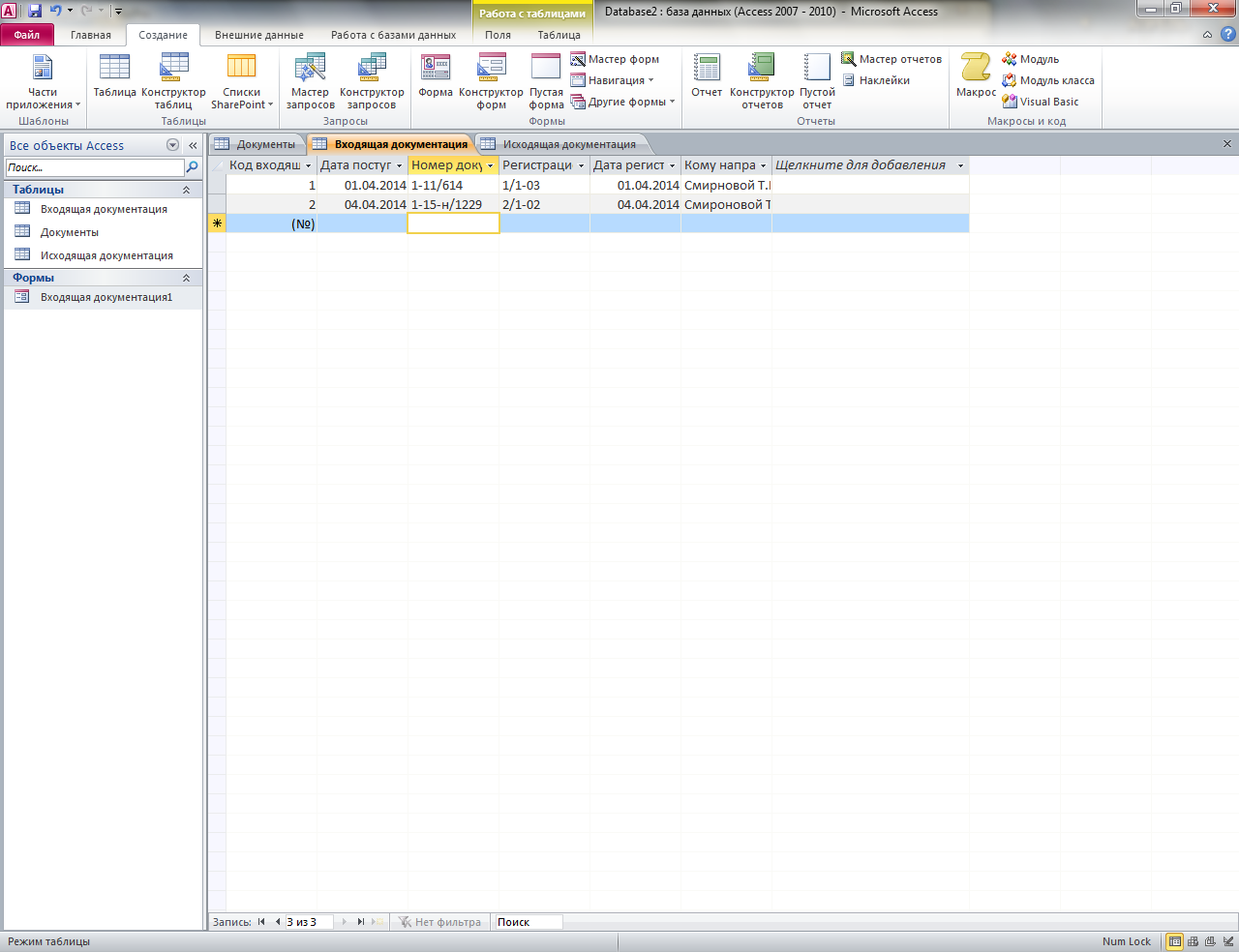 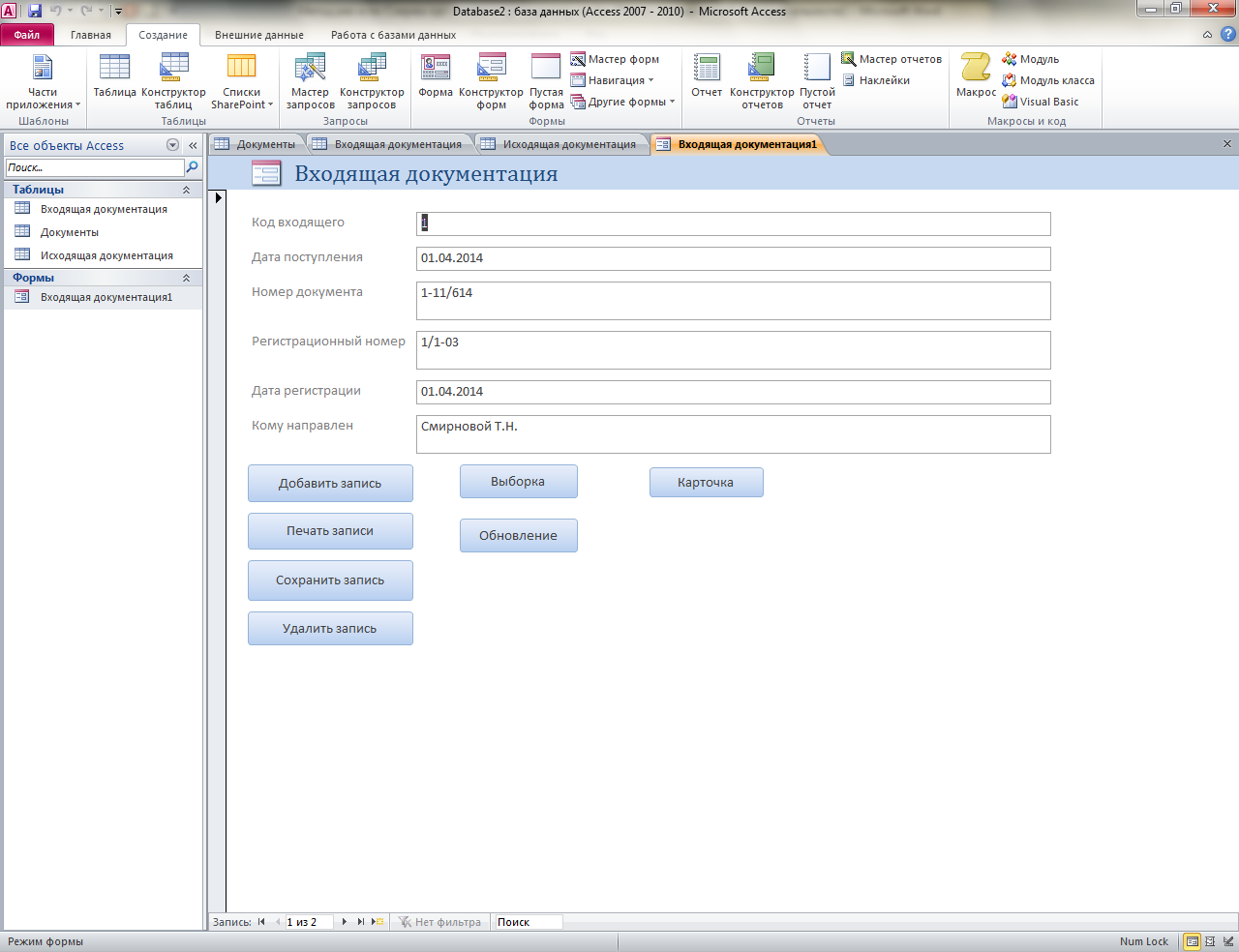 5. Формы оценочных ведомостейИндивидуальная ведомость текущего контроля___________________________________ФИО обучающегосяКодирование оценочного средства: *-*-*-*1* - код типа оценочного средства (таб.1 Общей спецификации)2* - номер темы3* - внутренний номер типа оценочного средства в данной теме4* - номер варианта заданияНапример:11 - 1.2. -5 -0: 11 – упражнение; 1.2. – номер темы; 5 – 5-е упражнение в теме 1.2.; 0 – без вариантов  6-3.1.-1-5: 6 – реферат; 3.1 – номер темы; 1 – номер оценочного средства в теме; 5 вариант  Сводная ведомость текущего контроля_____ группа6. Лист согласованияДополнения и изменения к комплекту КОС на учебный годДополнения и изменения к комплекту контрольно-оценочных средств на ________
учебный год по дисциплине _____________________________________________________В комплект контрольно-оценочных средств внесены следующие изменения:_________________________________________________________________________________________________________________________________________________________________________________________________________________________________________________________________________________________________________________________________________________________________________________________________Дополнения и изменения в комплект контрольно-оценочных средств обсуждены на заседании НМС. Эксперт ___________________________________________________________.Протокол № _______ от «_____» ____________ 20_____г.). Председатель  НМС ________________ /___________________/Ильичева Татьяна Ивановна, преподаватель Бюджетного профессионального образовательного учреждения Вологодской области «Вологодский педагогический колледж» (БПОУ ВО «Вологодский педагогический колледж»)Эксперт:________________________________        _________________________		ФИО					 (занимаемая должность) Одобрено на заседании научно-методического совета _________________________________________________________Протокол №_______ от «_____» _________ 20____г.Председатель НМС ________________________ /______________/Результаты обучения(освоенные умения, усвоенные знания)Код и наименование элемента уменийКод и наименование элемента знанийДолжен уметь: - работать и организовывать работу с офисной техникой; - пользоваться стандартным программным обеспечения для организации делопроизводства; - оформлять отчетно-плановую документацию по работе подразделенияДолжен знать: - правила организации делопроизводства и работы с офисной техникой; - Трудовой кодекс Российской Федерации;У1 Пользоваться офисной техникой У 2 Соблюдать требования  по уходу за офисной техникой.У 3 Использовать в свой работе электронную почту: создавать электронную почту, отправлять, принимать информацию, оперативно и верно находить необходимые сведения в электронном видеУ 4 Создавать и редактировать документы в программах Microsoft  OfiseУ 5Правильно располагать реквизиты при форматировании бланкаУ 6 Создавать различные типы бланковУ 7 Использовать при создании документов шаблоныУ 8Создавать шаблоныУ 9Составлять письмо в деловом стиле  и вести деловую перепискуУ 10 Оформлять организационные документы, распорядительные документы, справочно-информационные документы, кадровые документы.У 11 Создавать номенклатуру делУ 12 Формировать дела на хранение в архивУ 13 Использовать в работе текстовые и графические редакторы.У 14 Ориентироваться в ГОСТе 6.30-2003, Основных правилах работы архивов организаций, утвержденных решением Коллегии Рос архива от 06.02.2002 г, приказе Министерства культуры РФ от 25.08.2010 № 558 «Об утверждении "перечня типовых управленческих архивных документов, образующихся в процессе деятельности государственных органов, органов местного самоуправления и организаций, с указанием сроков хранения"У15Осуществлятьсамостоятельный поиск и анализ информации по заданному вопросуУ 16 Проявлять активность на учебных занятиях и выступать публичноУ 17 Работать в группеУ 18 Регистрировать документыЗ 1 Видов и классификации современной офисной техники З 2Технико-эксплутационных характеристик, конструктивных особенностей, назначения и правил технической эксплуатации офисной техники3.3  Основ  работы с текстовым процессором и графическим редакторамиЗ 4 Положения и инструкции по ведению делопроизводства, архивного делаЗ 5 Назначения делопроизводства и его основных задачЗ 6 Классификации документовЗ 7ПонятиеястандартаЗ 8 Понятия информационного потока и роли в нем документаЗ 09 Понятие бланка и реквизитаЗ 10 Обязательных реквизитов на бланке и схемы их расположенияЗ 11 Форматов бумаги и поля в документахЗ 12 Общих вопросов информационной культурыЗ 13ПонятиеядокументооборотаЗ 14 Языка документов и правиа деловой перепискиЗ 15 Требованияйк хранению документов.З 16 Документов, регламентирующих деятельность делопроизводителя и архивариусаЗ 17 Понятий «Архив», «Архивариус»З 18 Основ работы с электронной постойЗ 19 Истории производстваЗ 20 Особенностей электронного документооборотаЗ 21 Правил регистрации документовЗ 22 Понятия номенклатуры делЗ 23 Понятия о текстовой и графической информацииЗ 24 Основных программных офисных продуктовЭлемент междисциплинарного курсаТекущий контрольТекущий контрольПромежуточная аттестацияПромежуточная аттестацияПромежуточная аттестацияЭлемент междисциплинарного курсаОценочное средствоПроверяемые умения (У), знания (З)Форма контроляОценочное средствоПроверяемые умения (У), знания (З)Раздел 1. Современная оргтехника и организация делопроизводстваРаздел 1. Современная оргтехника и организация делопроизводстваРаздел 1. Современная оргтехника и организация делопроизводстваДифференцированный зачетТема 1.1. Организация делопроизводства  Открытый вопрос (анкета), упражнения ( составление глоссария; составление делового письма, вопросы по карточкам), конспект источников; задания в тестовой форме;  практические работы У 5, 6, 7, 8, 9, 10, 11, 12, 14, 15, 16,17, 18З 4, 5, 6, 7, 8, 9, 10, 11, 12, 13, 14, 15, 16, 17,19, 20,21, 22Дифференцированный зачетОткрытый вопрос. Практическое задание.У 1-18З 1- 24Тема 1.2. Основные средства оргтехники и их применениеПрактические работы; упражнения (составление глоссария, составление сводной таблицы)У 1, 2, 3, 13, 15,16, 17З 1, 2, 12., 23Дифференцированный зачетОткрытый вопрос. Практическое задание.У 1-18З 1- 24Тема 1.3Основные программные офисные продуктыПрактическое занятие; упражнение (составление глоссария)У 3, 4, 13, 15, 16З 2, 3,13, !2,18, 24Дифференцированный зачетОткрытый вопрос. Практическое задание.У 1-18З 1- 24СЕРТИФИКАТ                                       Гриф       утверждения                                                                                             ?ДОЛЖНОСТНАЯ ИНСТРУКЦИЯ№00МоскваСтруктура текстаОбщие положенияЗадачиДолжностные обязанностиПрава?Взаимоотношения (служебные связи)Начальник отдела кадров                                                  Николаев Т.П.?Директор департаментаподписьЛеонтьев О.И.Директор департаментаподписьО.И. ЛеонтьевДиректор департамента школподписьО.И. ЛеонтьевДиректорподписьЛеонтьев О.И.Администрация N-ской области          Управление школ                ПРИКАЗ       03.05.04        №42                 г. N-скО подготовке школ области к новомуучебном годуВ целях своевременной и качественной подготовки школ области к новому учебному годуПРИКАЗЫВАЮ:Начальнику ремонтно-строительного управления Иванову А.А совместно с Петровым П.П. и директорами школ представить смету расходов на ремонт школьных зданий до июля текущего года.Начальнику хозяйственного управления Галкину Г.Г. обеспечить РСУ необходимыми материалами для ремонта школ в пределах сметы.Ремонтно-строительному управлению произвести ремонт школьных зданий и результаты выполненной работы представить приемочной комиссии.Создать приемочную комиссию в составе:…Контроль за исполнением приказа возложить на заместителя начальника Управления школ Тимофеева С.И.Начальник управления                                    подпись                                          Леонтьев О.И.Отдел кадров                                                                              Гриф      утверждения                                                                       ?ПОЛОЖЕНИЕ01.01.04     №00МоскваСтруктура текстаОбщие положенияЦели и задачиФункцииПрава и обязанностиРуководствоВзаимоотношения (служебные связи)ФинансированиеГенеральный директор                                Подпись                              Расшифровка подписиЗАО «Бизнес-школа«Интел-Синтез»»Визы согласованияОАО «ВЫМПЕЛ»СОГЛАСОВАНОЭК    АОПротокол №3ОАО «ВЫМПЕЛ»СОГЛАСОВАНОЭК    АОПротокол №3ОАО «ВЫМПЕЛ»СОГЛАСОВАНОЭК    АОПротокол №3«УТВЕРЖДЕНО»Генеральный директор фирмыПопов А.И.«УТВЕРЖДЕНО»Генеральный директор фирмыПопов А.И.«УТВЕРЖДЕНО»Генеральный директор фирмыПопов А.И.СВОДНАЯ НОМЕНКЛАТУРА ДЕЛ АКЦИОНЕРНОГО ОБЩЕСТВА «ВЫМПЕЛ»СВОДНАЯ НОМЕНКЛАТУРА ДЕЛ АКЦИОНЕРНОГО ОБЩЕСТВА «ВЫМПЕЛ»СВОДНАЯ НОМЕНКЛАТУРА ДЕЛ АКЦИОНЕРНОГО ОБЩЕСТВА «ВЫМПЕЛ»СВОДНАЯ НОМЕНКЛАТУРА ДЕЛ АКЦИОНЕРНОГО ОБЩЕСТВА «ВЫМПЕЛ»СВОДНАЯ НОМЕНКЛАТУРА ДЕЛ АКЦИОНЕРНОГО ОБЩЕСТВА «ВЫМПЕЛ»СВОДНАЯ НОМЕНКЛАТУРА ДЕЛ АКЦИОНЕРНОГО ОБЩЕСТВА «ВЫМПЕЛ»№ п/пИндекс делаЗаголовок делаЗаголовок делаСрок храненияПримечаниеДЕПАРТАМЕНТОБРАЗОВАНИЯВОЛОГОДСКОЙ ОБЛАСТИул. Козленская, . Вологда, 160012Телефон: (8172) 75 00 64Телефакс: (8172) 75 01 19e-mail: EDU@gov35.ru; edu@edu35.ru; depobr@vologda.ruhttp://www.edu35.ru ДЕПАРТАМЕНТОБРАЗОВАНИЯВОЛОГОДСКОЙ ОБЛАСТИул. Козленская, . Вологда, 160012Телефон: (8172) 75 00 64Телефакс: (8172) 75 01 19e-mail: EDU@gov35.ru; edu@edu35.ru; depobr@vologda.ruhttp://www.edu35.ru ДЕПАРТАМЕНТОБРАЗОВАНИЯВОЛОГОДСКОЙ ОБЛАСТИул. Козленская, . Вологда, 160012Телефон: (8172) 75 00 64Телефакс: (8172) 75 01 19e-mail: EDU@gov35.ru; edu@edu35.ru; depobr@vologda.ruhttp://www.edu35.ru ДЕПАРТАМЕНТОБРАЗОВАНИЯВОЛОГОДСКОЙ ОБЛАСТИул. Козленская, . Вологда, 160012Телефон: (8172) 75 00 64Телефакс: (8172) 75 01 19e-mail: EDU@gov35.ru; edu@edu35.ru; depobr@vologda.ruhttp://www.edu35.ru Руководителям органов местного самоуправления муниципальных районов и городских округов в сфере образованияРуководителям образовательных учреждений10.10.201210.10.2012№05-02-14/6357Руководителям органов местного самоуправления муниципальных районов и городских округов в сфере образованияРуководителям образовательных учрежденийНа №отРуководителям органов местного самоуправления муниципальных районов и городских округов в сфере образованияРуководителям образовательных учрежденийРуководителям органов местного самоуправления муниципальных районов и городских округов в сфере образованияРуководителям образовательных учрежденийО проведении вебинараО проведении вебинараО проведении вебинараО проведении вебинараРуководителям органов местного самоуправления муниципальных районов и городских округов в сфере образованияРуководителям образовательных учрежденийПриложение 1 к письму Департамента образования областиот 10.10.2012 № 05-02-14/6357№ п/пМуниципальный район, городской округФИОДолжность, место работыПриложение 2 к письму Департамента образования областиот 10.10.2012 № 05-02-14/6357Дата проведения: 31 октября 2012 годаНачало вебинара: в 10.00Место проведения: Департамент образования области, малый зал (г. Вологда, ул. Козлёнская, 114)Участники вебинара: специалисты органов местного самоуправления муниципальных районов и городских округов в сфере образования, курирующие организационные вопросы подготовки муниципальных образовательных учреждений к процедурам лицензирования, государственной аккредитации образовательных учреждений, руководители общеобразовательных учреждений и образовательных учреждений начального и среднего профессионального образования, эксперты в области проведения государственной аккредитации.Дата проведения: 31 октября 2012 годаНачало вебинара: в 10.00Место проведения: Департамент образования области, малый зал (г. Вологда, ул. Козлёнская, 114)Участники вебинара: специалисты органов местного самоуправления муниципальных районов и городских округов в сфере образования, курирующие организационные вопросы подготовки муниципальных образовательных учреждений к процедурам лицензирования, государственной аккредитации образовательных учреждений, руководители общеобразовательных учреждений и образовательных учреждений начального и среднего профессионального образования, эксперты в области проведения государственной аккредитации.Дата проведения: 31 октября 2012 годаНачало вебинара: в 10.00Место проведения: Департамент образования области, малый зал (г. Вологда, ул. Козлёнская, 114)Участники вебинара: специалисты органов местного самоуправления муниципальных районов и городских округов в сфере образования, курирующие организационные вопросы подготовки муниципальных образовательных учреждений к процедурам лицензирования, государственной аккредитации образовательных учреждений, руководители общеобразовательных учреждений и образовательных учреждений начального и среднего профессионального образования, эксперты в области проведения государственной аккредитации.10.00-10.05Открытие вебинара.Открытие вебинара.10.05-10.25Осуществление постлицензионного контроля образовательной деятельности: порядок, результаты, типичные нарушения. Гуляева Ирина Леонидовна, начальник управления контроля и надзора в сфере образования Департамента образования областиОсуществление постлицензионного контроля образовательной деятельности: порядок, результаты, типичные нарушения. Гуляева Ирина Леонидовна, начальник управления контроля и надзора в сфере образования Департамента образования области10.25-11.00Новое в правовом регулировании лицензирования образовательной деятельности и государственной аккредитации образовательных учреждений, типичные ошибки, выявленные в ходе лицензирования и государственной аккредитации. Соколова Нина Федоровна, начальник отдела лицензирования и государственной аккредитации образовательных учреждений Департамента образования областиНовое в правовом регулировании лицензирования образовательной деятельности и государственной аккредитации образовательных учреждений, типичные ошибки, выявленные в ходе лицензирования и государственной аккредитации. Соколова Нина Федоровна, начальник отдела лицензирования и государственной аккредитации образовательных учреждений Департамента образования области11.00-11.20Практика применения законодательства и актуальные вопросы правового обеспечения процедуры лицензирования образовательной деятельности.Щукина Ирина Ивановна, ведущий консультант отдела  лицензирования и государственной аккредитации образовательных учреждений Департамента образования областиПрактика применения законодательства и актуальные вопросы правового обеспечения процедуры лицензирования образовательной деятельности.Щукина Ирина Ивановна, ведущий консультант отдела  лицензирования и государственной аккредитации образовательных учреждений Департамента образования области11.20-11.50ПерерывПерерыв11.50-12.10Условия эффективности прохождения образовательными учреждениями начального и среднего профессионального образования процедуры лицензирования образовательной деятельности: проблемы, решения, оформление документов.Мальцева Марина Владимировна, главный специалист отдела лицензирования и государственной аккредитации образовательных учреждений Департамента образования областиУсловия эффективности прохождения образовательными учреждениями начального и среднего профессионального образования процедуры лицензирования образовательной деятельности: проблемы, решения, оформление документов.Мальцева Марина Владимировна, главный специалист отдела лицензирования и государственной аккредитации образовательных учреждений Департамента образования области12.10-12.25Особенности прохождения общеобразовательными учреждениями процедуры лицензирования образовательной деятельности: проблемы, решения, оформление документов.Горбунов Василий Александрович, главный специалист отдела лицензирования и государственной аккредитации образовательных учреждений Департамента образования областиОсобенности прохождения общеобразовательными учреждениями процедуры лицензирования образовательной деятельности: проблемы, решения, оформление документов.Горбунов Василий Александрович, главный специалист отдела лицензирования и государственной аккредитации образовательных учреждений Департамента образования области12.25-13.00Условия эффективности прохождения образовательными учреждениями процедуры государственной аккредитации: проблемы, решения, оформление документов.Фролова Елена Сергеевна, главный специалист отдела лицензирования и государственной аккредитации образовательных учреждений Департамента образования областиУсловия эффективности прохождения образовательными учреждениями процедуры государственной аккредитации: проблемы, решения, оформление документов.Фролова Елена Сергеевна, главный специалист отдела лицензирования и государственной аккредитации образовательных учреждений Департамента образования области13.00-13.30Ответы на вопросыОтветы на вопросы13.30-13.40Подведение итоговПодведение итоговБюджетное образовательное учреждение среднего профессионального образованияВологодской области«Вологодский педагогический колледж»(БОУ СПО ВО «Вологодскийпедагогический колледж»)ул. Батюшкова, . Вологда, 160001Телефон: (8172) 72-02-63Телефакс: (8172) 72-02-63E-mail: volkolledzh@yandex.ru Бюджетное образовательное учреждение среднего профессионального образованияВологодской области«Вологодский педагогический колледж»(БОУ СПО ВО «Вологодскийпедагогический колледж»)ул. Батюшкова, . Вологда, 160001Телефон: (8172) 72-02-63Телефакс: (8172) 72-02-63E-mail: volkolledzh@yandex.ru Бюджетное образовательное учреждение среднего профессионального образованияВологодской области«Вологодский педагогический колледж»(БОУ СПО ВО «Вологодскийпедагогический колледж»)ул. Батюшкова, . Вологда, 160001Телефон: (8172) 72-02-63Телефакс: (8172) 72-02-63E-mail: volkolledzh@yandex.ru Бюджетное образовательное учреждение среднего профессионального образованияВологодской области«Вологодский педагогический колледж»(БОУ СПО ВО «Вологодскийпедагогический колледж»)ул. Батюшкова, . Вологда, 160001Телефон: (8172) 72-02-63Телефакс: (8172) 72-02-63E-mail: volkolledzh@yandex.ru №На №от1.	Документооборот — движение документов в организации с момента
их создания до:передачи на исполнениеподшивки в делозавершения исполнения или отправки3.	Реквизит документа — это:его отдельный элементчасть служебного письмафирменный бланк5.	С какой целью на служебном письме указывают фамилию и телефон
исполнителя?для оперативной связи с исполнителемдля придания документу юридической силы7.	План работы школы на 2010 - 2011 учебный год утвержден решением
педагогического совета. В каком случае правильно оформлен реквизит «Гриф
утверждения документа»?7.1.	УТВЕРЖДАЮРешение педагогического совета от 12.08.2010 г. №147.2.	УТВЕРЖДЕНРешением педагогического совета от 12.08.2010 №14507.3.       УТВЕРЖДЕНРешение педагогического совета от 12.08.2010 г. № и9.	Понятие «Делопроизводство» — это:система хранения документовсоставление документовдокументирование и организация работы с документами11. На каком служебном письме проставляется реквизит «Ссылка на регистрационный номер и дату документа»?просьбахсопроводительныхинформационныхответах13.	Допишите недостающие реквизиты Устава организации:наименование организациисправочные данные об организациинаименование документаместо изданиягриф утверждения
13.6	13.7	15.	При поступлении на работу в организацию граждан обязательно должны познакомить:с Уставом организациис положением о структурном подразделении, куда поступает на работу гражданинс должностной инструкциейсо всеми перечисленными документами17.	Какие распорядительные    документы     издаются     на    основе единоначалия?Решенияприказы19.	Приказ является:19.1	правовым актом, издаваемым для решения оперативных вопросовдокументом, принимаемым коллегиальным органом для решения производственных задач, вопросовправовым актом, издаваемым руководителем в целях разрешения производственных задачдокументом, составленным несколькими лицами и подтверждающим факты, события21.	Датой приказа является:дата утверждениядата составлениядата подписания руководителемнет верного ответа23.	В констатирующей части приказа указывается:срок исполнениядата составленияоснование издания приказаномер приказа25.	Обязательной частью текста приказа является:констатирующая частьраспорядительная часть27.	Проект приказа, исполнение которого требует финансового обеспечения, необходимо согласовать:с юристомс главным бухгалтеромс исполнителямисо всеми перечисленными должностными лицами29.	Регистрационный номер приказа печатается:на строке, что и реквизит «дата»ниже реквизита «дата»перед реквизитом «дата»31.	Что означает виза юриста на приказе?31.1.	внутреннее согласование, подтверждающее, что приказ не противоречит Закону31.2.	обязательный реквизит приказа, придающий ему юридическую силу2.	При регистрации какого документа дату регистрации указывают не в
день его подписания?ПриказПротоколРешениеПостановление4.	В реквизите «Адресат» инициалы ставят:перед фамилией адресатапосле фамилии адресата6.	В каком случае правильно оформлен реквизит «Подпись» на бланке
документа?Директор школы № 25       В.А. ПетроваДиректор школы      Петрова В.А.Директор 	В.А Летрова8.	Реквизит согласования оформляют следующим образом:8.1.      СОГЛАСОВАНОПротоколом заседанияПравления страховойкомпании «Планета»от21.0б.2010№108.2.________________________________Н.И.Орлов                                   подпись8.3. Начальник юридического отдела
личная подпись                            Г.И. Сидоров                21.12.200110.	С помощью какого реквизита оформляется внешнее согласование
документа?визы, согласованиягрифа согласования12.	Устав государственной организации утверждается:общим собранием учредителейсобственником имуществаминистерством, комитетом14.	Условия реорганизации и ликвидации организации оговорены:в Уставе организациив договоре учредителейво всех перечисленных документах16.	Реквизиты положения:наименования вида документа, дата, код организации, заголовок к тексту, подписи составителей, текст, печатинаименование вида документа, дата, номер, заголовок к тексту, гриф утверждения, текст, подписи составителей; печатьнаименование вида документа, дата, номер, заголовок к тексту, текст, печатьнет верного ответа18.	Какой из перечисленных  документов не  является распорядительным:решениеприказтрудовой договорраспоряжение20.	К приказам по личному составу относят:приказы по финансированиюприказы об увольнении работниковприказы по реализации продукцииприказы по планированию22.	Не верны следующие заголовки приказа:«О реорганизации предприятия»«Приказ генерального директора»«Приказ по предприятию»«Об изменении оплаты отпусков»24.	Приказы подписывает:руководитель (или заместитель)главный бухгалтербухгалтернет верного ответа26.	Подпись руководителя организации на приказе:заверяется печатьюне заверяется печатью28.	Дату приказа оформляют следующим образом:цифровым способомбуквенно-цифровым способомдопустимы оба варианта30.	Укажите правильное обозначение места издания приказа:г. Москвагород МоскваМосква32.	Что является датой протокола?дата подписания протоколадата заседаниядата регистрации протоколаБюджетное образовательное учреждение среднего профессионального образования Вологодской области«Вологодский педагогический колледж»НОМЕНКЛАТУРА ДЕЛна 2013 годУТВЕРЖДАЮДиректор БОУ СПО ВО «Вологодский педагогический колледж»__________________ С.А. Панахова«_____»__________________2013 г.Индекс
делаЗаголовок дела(тома, части)Кол-во 
ед.хр.Срок хранения и N статей по перечнюПримечание1234501.Руководство01.Руководство01.Руководство01.Руководство01.Руководство01-01Приказы, указания, инструкции Министерства образования России, Федерального агентства по образованиюСт.1бОтносящиеся к деятельности колледжа постоянно01-02Приказы, распоряжения, методические рекомендации, письма Департамента образования Вологодской области (копии)ДМНСт. 19аПрисланные для сведения – до МНД01-03Письма, ходатайства, заявки,  от муниципальных органов управления образованием, руководителей учреждений, организаций по вопросам основной деятельности учреждения (копии)ДМНСт. 1б01-04Устав БОУ СПО ВО «Вологодский педагогический колледж», дополнения и изменения к немуПостоянноСт.50а01-05Коллективный договор с изменениями и дополнениями к немуПостоянноСт.576Присланные для сведения – до минования надобности02.Кадры02.Кадры02.Кадры02.Кадры02.Кадры02-01Должностные инструкции сотрудниковПостоянноСт.77аПерсональные - 75 лет ЭПК в составе личных дел02-02Штатное расписание, изменения к нему (копии)ДМНСт.9702-03Штатные расстановки (штатно-списочный состав работниковСт. 7475 лет02-04Приказы директора по личному составу сотрудников (прием, перемещение, увольнение)75 лет ЭПКСт.19б02-05Приказы директора колледжа о предоставлении отпусков, о направлении в командировки5 летСт.19б02-06Коллективный договор  с изменениями и дополнениями к нему (копии)ДМНСт. 57602-07Личные дела преподавателей и сотрудников (заявления, автобиографии, копии приказов и выписки из них, копии личных документов, характеристики, анкеты, аттестационные листы, договоры)75 лет ЭПКСт.656б02-08Личные карточки (ф.Т-2) работников75 лет ЭПКСт.65802-09Трудовые книжкиДо востре-бованияСт. 664Не востребованные не менее 75 летНазваниеОписаниеСвойстваФункцииКод оценочного средстваЗ132З3З4…У1У2У3…Итог освоения УД(количество 0 / 1)и перевод в отметку(71-80% «1» - 381-90% «1» - 491-100% «1» - 5)*-*-*-*Например15/854*-*-*-*Например15/854*-*-*-*Например15/854*-*-*-*Например15/854*-*-*-*Например15/854*-*-*-*Например15/854*-*-*-*Например15/854*-*-*-*Например15/854*-*-*-*Например15/854…Например15/854Итогпо элементам знаний и уменийНапример15/854Код оценочного средстваЗ132З3З4…У1У2У3…Итог освоения УД(количество 0 / 1)и перевод в отметку(71-80% «1» - 381-90% «1» - 491-100% «1» - 5)ФИО обучающегосяФИО обучающегосяФИО обучающегосяФИО обучающегосяФИО обучающегосяФИО обучающегосяФИО обучающегосяФИО обучающегосяФИО обучающегося…